Spodnie damskie i ich krótka historiaKażda kobieta nosi obecnie spodnie i jest to całkowicie dla nas naturalne. Jednak jeszcze kilkadziesiąt lat temu, spodnie damskie były przez wielu krytykowane.Spodnie damskie nie zawsze były tak powszechne w garderobie kobiet, jak obecnie. W przeszłości noszenie spodni przez kobiety było uważane za nieodpowiednie lub nawet skandaliczne. Dopiero z biegiem czasu spodnie zaczęły być coraz bardziej popularne i akceptowane w różnych sytuacjach.Pierwsze spodnie damskiePierwsze spodnie dla kobiet pojawiły się na przełomie XIX i XX wieku, ale ich początki sięgają aż starożytnej Grecji i Rzymu. W tamtych czasach kobiety noszące spodnie były uważane za szalone. Spodnie damskie stały się popularne podczas I wojny światowej, kiedy kobiety zaczęły zastępować w pracy mężczyzn, którzy służyli w armii. W latach 20. XX wieku spodnie damskie stały się powszechne wśród kobiet, które uprawiały sporty lub pracowały fizycznie. Jednak nadal były one uważane za nieodpowiednie dla kobiet z wyższych sfer.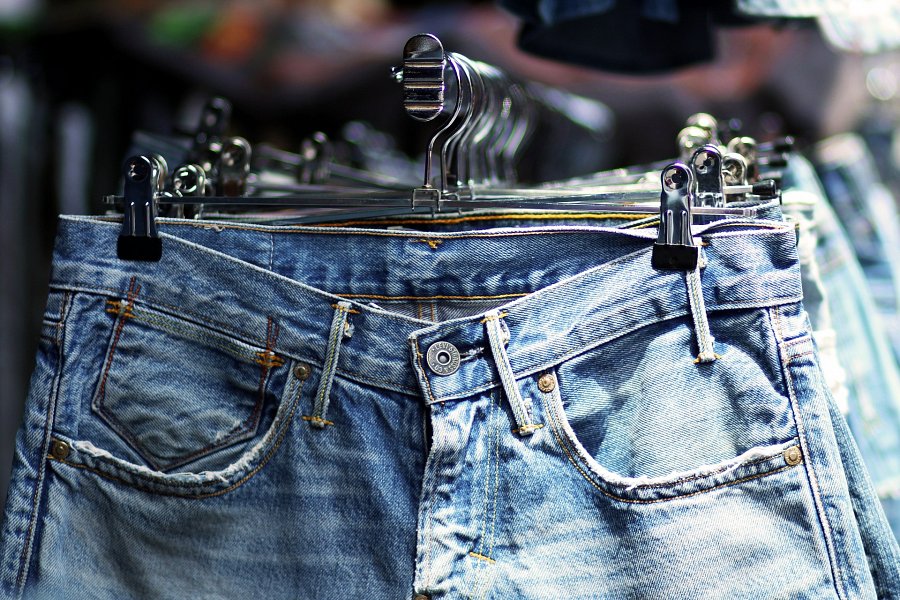 Burzliwe lata 60. i 70.To właśnie w latach 60. i 70. spodnie damskie zaczęły być coraz bardziej popularne i akceptowane jako element codziennych strojów. W tym czasie kobiety walczyły o swoje prawa i chciały być traktowane tak samo jak mężczyźni. Noszenie spodni przez kobiety stało się symbolem ich walki o równouprawnienie.W latach 70. spodnie kobiece stały się jeszcze bardziej popularne dzięki takim gwiazdom jak Farrah Fawcett i Mary Tyler Moore, które nosiły je w swoich popularnych telewizyjnych programach.